Meets: 		Monday 12:00 - 16:50 and Thursday 12:00 – 16:50Instructors:	Assoc. Prof. Dr. Z. Ezgi KAHRAMAN,  Assist. Prof. Dr. Deniz ALTAY KAYA, Instr. Semih KELLECİSupply for the next studio time: All kinds of model making equipments Schedule:22.October 2020: Problem introduced.26. October 2020:Studio works and critics.02. November 2020:Final submission.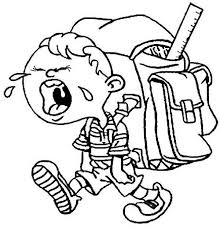 “Movement in 3 Dimension”Assignment IVSubject:Scale & proportion / Contrast & similarity / Geometrical relationships / Grouping & proximity / Solid & void / UnityProblem Statement:Install your 2 dimensional composition on rhythm in 3 dimension using model making materials. The size of your model should be at least 35cm*35cm*35cm dimensions. All previous design principles in 2 dimensional compositions are now expected to be applied in your 3 dimensional projects. Principles mentioned in color lecture are expected to be applied on this project.Materials:Wooden, metalic, paper, plastic based materials.ASSIGNMENT IVFinal Due:02 November 2020